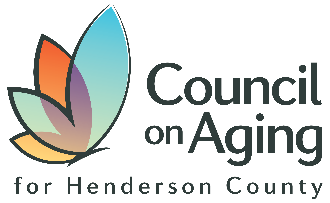 We appreciate your willingness to contribute to our organization! We depend on our amazing volunteers and donors like you! The following list of guidelines helps us to best serve Henderson County’s aging population. We have limited space and high-quality standards to keep items from sitting on the sales floor. The faster we can turn over donated items, the more money we make to benefit Henderson County’s aging population!“Would you buy it?”AppliancesWe gladly accept small appliances in clean working order: such as toasters, microwaves, blenders, mixers. We do not accept large appliances or gas appliances of any kind. Books and SuchWe gladly accept clean and in good condition books, puzzles, LP’S, recent DVD’s, games, recent best sellers & classics.Please no audio or video cassettes, textbooks, encyclopedias, musty smelling items, or items that are missing pieces.ClothingWe gladly accept all seasons of clothing for men, women, and children. Please ensure items are free of stains, odors, rips, tears, and are in good condition. We do not accept items that are significantly worn, out of date, or have odors. ShoesWe gladly accept men’s, women’s, children’s shoes that are clean, gently used, and odor free. AccessoriesWe gladly accept scarves, belts, purses, hats, and jewelry. Please no broken/ missing pieces jewelry items. Craft SuppliesShoppers love craft supplies! We accept fabric, quilting supplies, yarn, scrapbooking, jewelry making, paint supplies (please no dried paints), canvasses, stamps/paper crafts, craft books, beading patterns. Please no partially complete projects. ElectronicsWe gladly accept, in working order, flat screen T. V’s (w/in 5 yrs. old), lamps, unlocked tablets, unlocked laptops, DVD players, record players, and gaming systems (w/in 5 yrs.).We cannot accept tube T. V’s or flat screens older than 5 yrs., printers/scanners, wired telephones, smartphones, desktop computers, FurnitureUpholstered & wood items in good condition with no tears, stains, tobacco odor or excessive fading & wear. Midcentury modern, leather & micro suede furniture are gladly accepted. Please no fiberboard or particle board made furniture, entertainment centers, mattresses, box springs, futons, or sofa beds. If possible, please bring help to unload larger items. Home & KitchenDishes, glassware, pots and pans, utensils to small appliances, vases, paintings, wall hangings, & decorative knick-knacks. Gently used linens except for sheets, mattress protectors, and bed pillows. Outdoor Small Garden itemsItems such as birdbaths, clean & empty planters, decorative floral, lawn ornaments, hand tools hardware, and outdoor décor. Please no live plants, umbrellas, faded outdoor cushions, or large equipment, rusty or missing pieces. SeasonalWe accept seasonal items and décor at limited times throughout the year so please be sure to check in with your local store if you have specific seasonal items to donate. We ask that you help us and the environment by sorting items, only donating items that customers are likely to buy, and taking whatever is left over to the County Convenience Center 265 Convenience Center Drive, for recycling. We are unable to accept items that need to go to the dump to be recycled.THANK YOU!Hendersonville Thrift Store Location:802 Spartanburg Hwy Hendersonville, NC, 28792(Donations accepted beside the building- under the awning)Donation Hours: Tuesday-Friday: 11-2Saturday:11-1#828-693-7756Etowah Thrift Store Location:97 Etowah Center Drive #8764, Etowah, NC, 28729(Donations accepted behind the building)Donation Hours:Tuesday-Friday: 10-2Saturday:10-2#828-891-4442